Saison 2024-2025Préciser ici le type de demande :  1/ Bilan S’il s’agit d’un renouvellement en vue de la saison N, celui-ci est conditionné par l’envoi simultané du bilan chiffré de la convention de la saison N-1 pour la catégorie concernée, faisant apparaître : Le nombre d’équipes au 15 avril, dans la catégorie de la convention:Le nombre de licencié(e)s au 15 avril, dans la catégorie de la convention:Le niveau de jeu et le classement de l’équipe en convention, au 15 avril :Observations complémentaires éventuelles :            Attention : une fausse déclaration dans ce bilan entraînerait la nullité de la demande2/ Demande 2024-2025Par déclinaison de l’article 25 des Règlements Généraux de la F.F.H.B au niveau régional et territorial, et correspondant à une logique de projet inscrite dans la politique territoriale, une Convention régionale est sollicitée entre les clubs suivants :Le club porteur :       	représenté par son président/sa présidente:       Le club associé :       	représenté par son président/sa présidente:      Le club associé :       	représenté par son président/sa présidente:      Le club associé :       	représenté par son président/sa présidente:      sous le contrôle de la Ligue Régionale de Handball, représentée par le Président de la Commission Territoriale des Statuts et Règlements. L’appellation de la Convention doit intégrer deux groupes de données, liées par un [-] : Un code (sans espaces) reflétant: niveau ou catégorie (N3, PN, Exc, Hon, U20, U19, U17, U16, U15)/Sexe (M ou F)/instance de gestion (62, 44, 49, 53, 72, 85)/C (pour “Convention“)Club Porteur*Complément (ce complément peut être une référence au club partenaire ou à une zone géographique)2 exemples : HonM62C-CSC Le Mans*ECV72 ou U15F85C-Pouzauges*Haut Bocage … Nom de la Convention : NiveauSexeInstanceC-club porteur*complémentArticle 1.Une convention peut rapprocher deux ou plusieurs clubs en vue de permettre une progression réciproque des effectifs et/ou des niveaux de jeu intéressant leurs équipes évoluant dans les divers niveaux de compétitions, et/ou de favoriser l’émergence d’une structure représentative forte, susceptible de dynamiser la pratique du Handball à l’échelle d’un département ou d’une région.La volonté de progrès doit être vérifiée par une qualification des intervenants, notamment de l’encadrement technique, acquise ou en formation.Article 2.La présente convention est signée pour la saison      Article 3.3.1 ObjectifsPrécisez l’objectif à court terme (année en cours): (objectif année en cours)Précisez l’objectif à moyen terme: (objectif à 3 saisons)   3.2 Contrainte sportive sur la saison en coursAucun joueur ne pouvant être “laissé pour compte“, toute convention doit être doublée d’une ou plusieurs équipes de même catégorie², constituée(s) “hors convention“ par les clubs signataires (éventuellement par “entente“ si l’effectif restant est insuffisant).Championnat(s) disputé(s) par l’équipe/les équipes couvrant cette obligation :      3.3 Contrainte sportive sur 2 saisonsSous peine de nullité, la création d’une convention ne peut entraîner une réduction du nombre total d'équipes engagées dans la même catégorie de jeu pour l'ensemble des clubs signataires1.Liste des équipes de même catégorie au sein des clubs concernés au cours des saisons N-1 (saison passée) et N (saison en cours) :1 Les conventions et ententes sont considérées au compte du club porteur2 Une équipe engagée au niveau régional ou départemental dans une catégorie jeune contigüe (1 an d’écart), peut être considérée dans la même catégorie que celle de la convention.3.4 Contrainte techniqueL'encadrement technique sera assuré par Madame/Monsieur       (qualification technique :      ) Article 4.Sauf décision conjointe contresignée par les Président(e)s avant la 1ère date du championnat, c’est le club « porteur » qui assume la CMCD et hérite  du niveau de jeu.Article 5.Les joueurs et officiels concernés doivent être inscrits et validés directement par les clubs, à la page « conventions » de GH, au plus tard la veille d’un match les concernant. Le non-respect de cette disposition entraîne la perte du match par pénalité sportive s’il s’agit d’un joueur ou une pénalité financière s’il s’agit d’un officiel.La liste doit compter initialement au moins 5 joueurs du club porteur. Elle peut être complétée en cours de saison dans la limite de 25 joueurs et 20 dirigeants (toutes personnes susceptibles de figurer sur une feuille de match). Les joueurs inscrits sur la liste peuvent également jouer dans une autre catégorie avec leur club d’appartenance, sur des dates différentes, dans le respect des règles de «brûlage» en vigueur, notamment celle du “Brûlage N“ et/ou celle du “Brûlage ponctuel“.Liste des 5 joueurs du club porteur, figurant à minima dans la convention:1 – Nom Prénom :           		N° Licence :      2 – Nom Prénom :           		N° Licence :      3 – Nom Prénom :           		N° Licence :      4 – Nom Prénom :           		N° Licence :      5 – Nom Prénom :           		N° Licence :      Article 6.Document d’accompagnement exigé pour chaque club : insérez ici l’extrait numérisé en format JPEG (image, scan ou capture d’écran) du procès-verbal de l’instance (AG ou CA du club) ayant approuvé le principe et le contenu de la convention (contenant décision + date et le lieu de la réunion + nom, fonction et numéro de licence du signataire).Club A :	 						 Club B : Club C :Club D : Article 7.Avis du Comité Départemental de  :      Fait à      , le  , par (nom et qualité)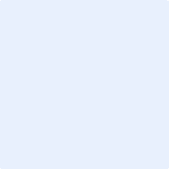  Décision et commentaire éventuel de la Commission Territoriale des Statuts et Règlements des Pays de la Loire : Fait à      , le  , par CONVENTION D'ÉQUIPESArticle 14 des Règlements Généraux des Compétitions Territoriales et  RégionalesSaison N-2Saison N-2Saison N-2Saison N-2Saison N-1Saison N-1Saison N-1Saison N-1Saison N-1Clubs signatairesABCDABCDNb d’équipesSaison N-2Saison N-2Saison N-2Saison N-2Saison N-1Saison N-1Saison N-1Saison N-1Saison N-1Clubs signatairesABCDABCDNb de licencié(e)sSaison N-2Saison N-1Saison N-1Niveau de jeuClassementCatégorieGenreChampionnatSaison N-1Saison N-1Saison N-1Saison N-1Saison NSaison NSaison NSaison NSaison NClubs signatairesABCDABCDNombre d’équipes2CLUB DE       (Porteur de la convention)CLUB DE       Fait à             le : La Présidente ou le Président :NomSignature :Fait à             le : La Présidente ou le Président :NomSignature :CLUB DE       CLUB DE       Fait à             le : La Présidente ou le Président :NomSignature :Fait à             le : La Présidente ou le Président :NomSignature :